Die KerzenpumpeDie Luft ist stärker als Herkules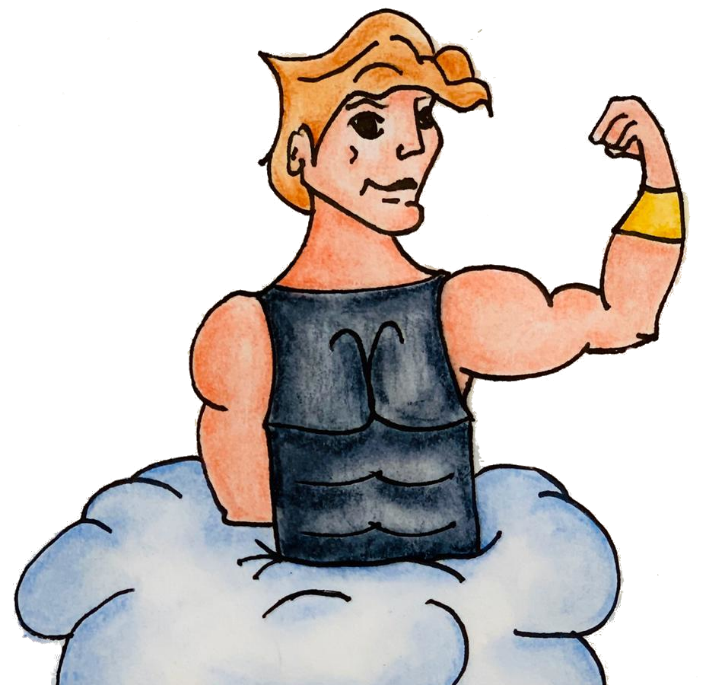 Name: ________________________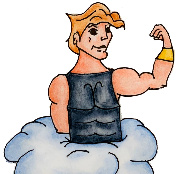 KerzenpumpeFür diesen Versuch brauchst du:einen tieferen Teller mit Wassereine KerzeStreichhölzer oder ein Feuerzeugein großes Glas zum Darüberstülpen 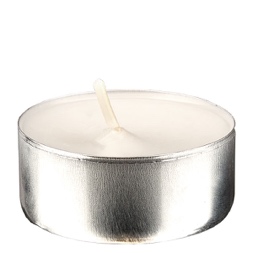 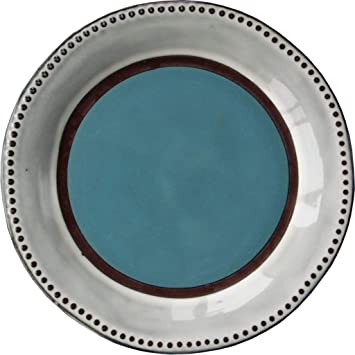 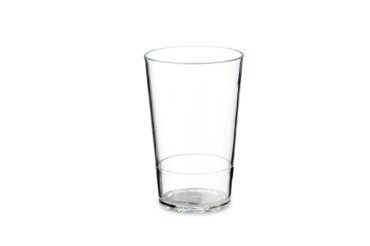 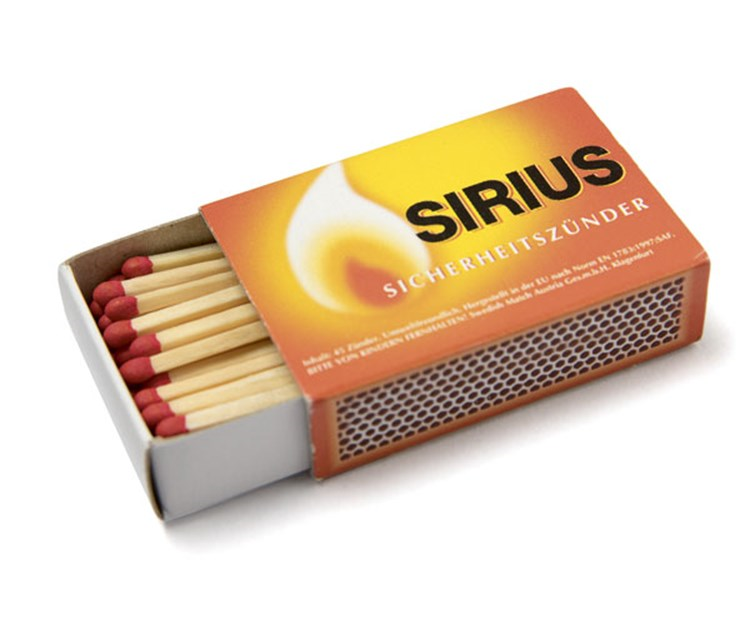 Was ist zu tun?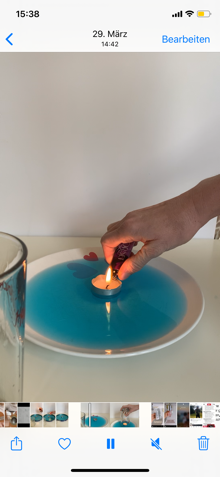 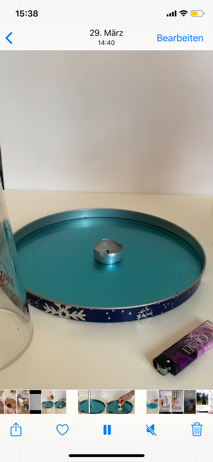 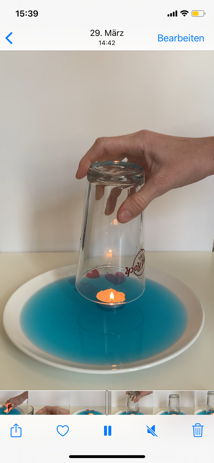 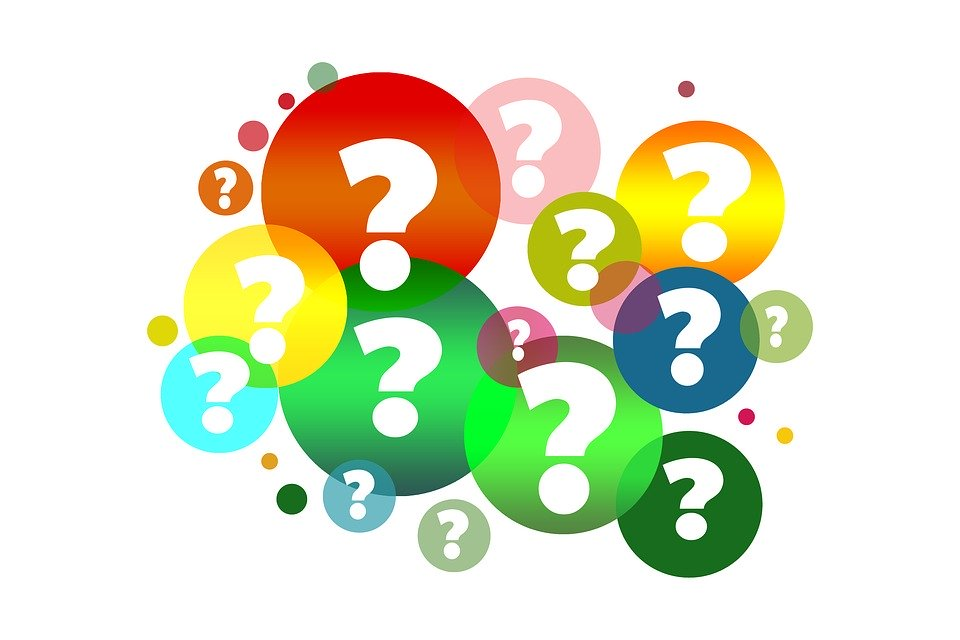 Was hast du beobachtet?Beschreibe die Bilder!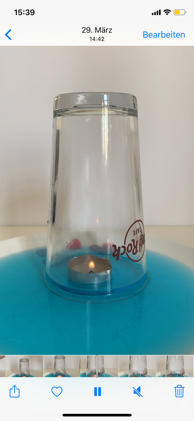 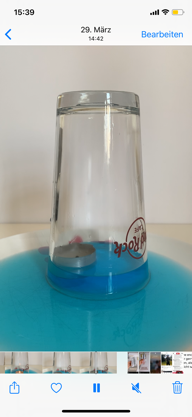 Was ist geschehen?Fülle den Lückentext aus. Streiche die gebrauchten Wörter durch:Die Flamme erwärmt die ______ im Glas. Dadurch dehnt sich die Luft aus. Zugleich verbraucht die Flamme Sauerstoff im Glas, die __________________ wird kleiner und erlischt dann ganz. Deshalb kühlt die Luft im Glas wieder ab. Durch den wenigen ________________ und die Abkühlung der Luft braucht diese nun weniger Platz. Die Luftteilchen rücken zusammen. (Der Luftdruck sinkt.) Da außerhalb des Glases der ______________ höher ist, wird Wasser in das Glas gedrückt, bis der Luftdruck innen und außen gleich ist.